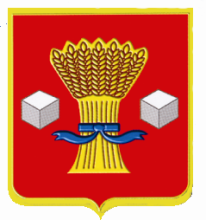                                               АдминистрацияСветлоярского муниципального района Волгоградской областиПОСТАНОВЛЕНИЕот  18.03. 2020                   № 520В целях реализации мероприятия «Обеспечение персонифицированного финансирования дополнительного образования детей» муниципальной программы  «Развитие системы образования Светлоярского  муниципального района на 2019-2021 годы», утвержденной постановлением администрации  Светлоярского муниципального района Волгоградской области от 29.11.2018   № 2197 «Об утверждении муниципальной программы «Развитие системы образования Светлоярского муниципального района на 2019-2021 годы», руководствуясь Уставом Светлоярского муниципального района Волгоградской области,п о с т а н о в л я ю:Утвердить прилагаемый Порядок предоставления поддержки социально-ориентированным некоммерческим организациям на реализацию проекта по обеспечению развития системы дополнительного образования детей посредством внедрения механизма персонифицированного финансирования в Светлоярском муниципальном районе Волгоградской области.Настоящее постановление вступает в силу с момента его подписания и подлежит обязательному опубликованию.Контроль исполнения настоящего постановления возложить на заместителя главы Светлоярского муниципального района Волгоградской области Ряскину Т.А.Глава муниципального района				           	Т.В.РаспутинаМ.В.Вавилкина                      УТВЕРЖДЕН                                                       постановлением администрации                                                                  Светлоярского муниципального района	                                  Волгоградской области                                          от_________ № _______Порядок предоставления поддержки социально-ориентированным некоммерческим организациям на реализацию проекта по обеспечению развития системы дополнительного образования детей посредством внедрения механизма персонифицированного финансирования в Светлоярском муниципальном районе Волгоградской области1. Общие положения о предоставлении субсидииНастоящий Порядок разработан в соответствии с Федеральными законами от 06.10.2003 № 131-ФЗ «Об общих принципах организации местного самоуправления в Российской Федерации», от 12.01.1996 № 7-ФЗ                                 «О некоммерческих организациях», пунктом 2 статьи 78.1 Бюджетного кодекса Российской Федерации, постановлением Администрации Волгоградской области от 30.08.2019 № 432-п «Об утверждении Концепции персонифицированного дополнительного образования детей в Волгоградской области», постановлением администрации Светлоярского муниципального района Волгоградской области от 29.08.2019 № 1773 «Об утверждении Положения о персонифицированном дополнительном образовании детей на территории Светлоярского муниципального района Волгоградской области»            и устанавливает условия и механизм предоставления юридическим лицам (за исключением государственных и муниципальных учреждений), признаваемым в соответствии с законодательством Российской Федерации социально ориентированными некоммерческими организациями, (далее - Организация) субсидий на реализацию проекта по обеспечению развития системы дополнительного образования детей посредством внедрения механизма персонифицированного финансирования в Светлоярском муниципальном районе Волгоградской области (далее – Проект), в рамках реализации мероприятия «Обеспечение персонифицированного финансирования дополнительного образования детей» муниципальной программы  «Развитие системы образования Светлоярского  муниципального района на 2019-2021 годы», утвержденной постановлением администрации  Светлоярского муниципального района Волгоградской области от 29.11.2018 № 2197 «Об утверждении муниципальной программы «Развитие системы образования Светлоярского муниципального района на 2019-2021 годы» (далее – Основное мероприятие).Главным распорядителем средств местного бюджета, осуществляющим предоставление субсидий Организациям в соответствии с настоящим Порядком, является администрация Светлоярского муниципального района Волгоградской области (далее – Администрация).Субсидия предоставляется в пределах бюджетных ассигнований и лимитов бюджетных обязательств, предусмотренных сводной бюджетной росписью и бюджетной росписью Администрации.Субсидия предоставляется Организации в текущем году на безвозмездной и безвозвратной основе в целях возмещения её затрат на реализацию Проекта и может быть использована на:оплату услуг, предоставляемых детям с использованием сертификатов дополнительного образования, выданных в Светлоярском муниципальном районе Волгоградской области (далее – сертификат дополнительного образования), в соответствии с заключаемыми Организацией договорами об оплате дополнительного образования с организациями и индивидуальными предпринимателями, осуществляющими образовательную деятельность по реализации дополнительных общеобразовательных программ, включенными в реестр поставщиков образовательных услуг системы персонифицированного финансирования дополнительного образования детей Волгоградской области (далее - поставщики образовательных услуг);оплату труда специалистов, участвующих в реализации Проекта, в том числе специалистов, привлекаемых для этих целей по гражданско-правовым договорам;выплату начислений на оплату труда специалистов;приобретение коммунальных услуг, услуг связи, транспортных услуг, необходимых для обеспечения реализации Проекта;расходы на банковское обслуживание;арендные платежи;приобретение расходных материалов, используемых при реализации Проекта.Объем субсидии, предоставляемой Организации, ежемесячно определяется на основании оценки обязательств Организации по оплате услуг, указанных в подпункте 1.4.1 пункта 1.4 настоящего Порядка, по формуле:где – порядковый номер месяца, для реализации Проекта в котором предоставляется субсидия; – порядковый номер услуги, оказываемой в рамках Проекта; объем обязательств Организации по оплате i-й услуги  по реализации дополнительной общеобразовательной программы поставщиком образовательных услуг ребенку по договору, заключенному с использованием сертификата дополнительного образования в соответствии с Правилами персонифицированного финансирования дополнительного образования детей в Волгоградской области, утвержденными Приказом Комитета образования, науки и молодежной политики Волгоградской области от 30.08.2019 №101 «Об утверждении Правил персонифицированного финансирования дополнительного образования детей в Волгоградской области» (далее – Правила персонифицированного финансирования), в месяце t. Совокупный объем указанных обязательств в расчете на одного ребенка, использующего сертификат дополнительного образования, не может превышать норматив обеспечения сертификатов персонифицированного финансирования, установленный для соответствующей категории детей программой персонифицированного финансирования дополнительного образования детей в Светлоярском муниципальном районе, утвержденной приказом отдела образования, опеки и попечительства администрации Светлоярского муниципального района Волгоградской области от 03.12.2019 № 223 «Об утверждении программы персонифицированного финансирования дополнительного образования детей в Светлоярском муниципальном районе на 2020 год» (далее - Программа персонифицированного финансирования); объем затрат Организации, осуществляемых по направлениям, указанным в подпунктах 1.4.2 – 1.4.7 пункта 1.4 настоящего Порядка, подлежащих обеспечению за счет субсидии, определяемый на основании заявки организации, в месяце t. Совокупный объем указанных затрат не может превышать 100 тысяч рублей, а также 3 процентов от совокупных затрат Организации, подлежащих обеспечению за счет субсидии; – объем субсидии, предоставляемой Организации в месяце t. Совокупный объем субсидии не может превышать установленный Программой персонифицированного финансирования объем обеспечения сертификатов дополнительного образования в статусе сертификатов персонифицированного финансирования в период действия Программы персонифицированного финансирования.Условия и порядок предоставления субсидииПраво на получение субсидии из местного бюджета предоставляется Организации, удовлетворяющей требованиям, определенным пунктом 2.2 настоящего Порядка, победителю конкурса проводимого Администрацией.Организация на 1 февраля текущего года должна соответствовать следующим требованиям: у Организации должна отсутствовать неисполненная обязанность по уплате налогов, сборов, страховых взносов, пеней, штрафов, процентов, подлежащих уплате в соответствии с законодательством Российской Федерации о налогах и сборах;у Организации должна отсутствовать просроченная задолженность по возврату в местный бюджет субсидий, бюджетных инвестиций, предоставленных в том числе в соответствии с иными правовыми актами, и иная просроченная задолженность перед местным бюджетом;Организация не должна находиться в процессе реорганизации, ликвидации, банкротства;Организация в соответствии с законодательством Российской Федерации признается социально ориентированной некоммерческой организацией.В целях проведения конкурса Администрация:не менее чем за 15 календарных дней до истечения срока подачи заявок на участие в конкурсе (далее - заявка) размещает на официальном сайте Администрации в информационно-телекоммуникационной сети "Интернет" объявление о проведении конкурса и конкурсную документацию, включающую в себя:требования к содержанию, форме и составу заявки, включая требования к Проекту;порядок, место, дату начала и дату окончания срока подачи заявок;порядок и сроки внесения изменений в конкурсную документацию;порядок, место, дату и время рассмотрения заявок;порядок и сроки оценки заявок;сроки размещения на официальном сайте Администрации в информационно-телекоммуникационной сети "Интернет" информации о результатах конкурса;проект соглашения о предоставлении субсидии, заключаемого между Администрацией и Организацией;порядок и сроки заключения соглашения о предоставлении субсидии;образует конкурсную комиссию по проведению конкурса (далее – конкурсная комиссия), а также утверждает положение о конкурсной комиссии и ее состав;регистрирует заявки с прилагаемыми документами в порядке их поступления.Для участия в конкурсе Организация представляет в отдел образования, опеки и попечительства администрации Светлоярского муниципального района Волгоградской области (далее – Отдел) заявку, оформленную в соответствии с требованиями, установленными в конкурсной документации, с приложением следующих документов:выписки из Единого государственного реестра юридических лиц, заверенной в установленном порядке и выданной не позднее, чем за один месяц до даты подачи документов;справки, заверенной в установленном порядке и выданной не позднее, чем за один месяц до даты подачи документов, налоговым органом об отсутствии просроченной задолженности по уплате налогов и иных обязательных платежей в бюджеты всех уровней бюджетной системы Российской Федерации.справки социально ориентированной некоммерческой организации об отсутствии просроченной задолженности по возврату в бюджет Светлоярского муниципального района Волгоградской области субсидий, бюджетных инвестиций и иной просроченной задолженности по состоянию на дату подписания заявки на участие в Конкурсе;гарантийного письма за подписью руководителя Организации о готовности выполнения функций уполномоченной организации в Светлоярском муниципальном районе Волгоградской области в соответствии с Правилами персонифицированного финансирования;программы (перечня мероприятий) реализации Проекта                    в 2020 году, включающей целевые показатели реализации Проекта.Документы, прилагаемые к заявке, должны быть представлены на бумажном и электронном носителях в формате PortableDocumentFormat (PDF).Оценка заявки Организации конкурсной комиссией проводится при выполнении для Организации следующих условий:Организация соответствует требованиям, установленным пунктом 2.2 настоящего Порядка;заявка оформлена в соответствии с требованиями, установленными в конкурсной документации;к заявке приложены все необходимые документы, предусмотренные подпунктами 1) - 4) пункта 2.4 настоящего Порядка;целевые показатели Проекта, представленного Организацией, соответствуют Программе персонифицированного финансирования в части нормативов обеспечения сертификатов персонифицированного финансирования, а также числа и структуры сертификатов дополнительного образования в статусе сертификатов персонифицированного финансирования.В случае несоблюдения одного или нескольких условий, установленных подпунктами 1) - 4) пункта 2.5 настоящего Порядка, конкурсная комиссия выносит решение  об отказе Организации в предоставлении поддержки.Оценка заявки Организации конкурсной комиссией проводится по следующим критериям согласно Приложению 1:проработанность Проекта и соответствие его показателям Программы персонифицированного финансирования; ресурсный потенциал Организации;опыт участия Организации в организации и проведении мероприятий, направленных на работу с несовершеннолетними детьми и их родителями;опыт реализации Организацией социально-ориентированных проектов за счет получаемых субсидий.Субсидия предоставляется Организации – победителю конкурса, набравшей по результатам оценки заявки конкурсной комиссией наибольшее число баллов по критериям оценки заявки, указанным в пункте 2.6 настоящего Порядка согласно Приложению 1 к настоящему Порядку. В случае если наибольшее число баллов по результатам оценки заявок наберут несколько Организаций, конкурсная комиссия вправе определить победителя конкурса из числа указанных Организаций посредством тайного голосования простым большинством голосов. Субсидия предоставляется на основании соглашения, заключенного между Администрацией и Организацией, в котором предусматриваются:целевое назначение и предельный размер субсидии;перечень затрат, на финансовое обеспечение которых предоставляется субсидия;перечень документов и форму заявки о перечислении субсидии, представляемых организацией для получения субсидии;условия и порядок предоставления субсидии;порядок и сроки перечисления субсидии, а также возможность (отсутствие возможности) осуществления расходов, источником финансового обеспечения которых являются остатки субсидии, не использованные в текущем финансовом году;порядок проведения проверки соблюдения Организацией условий, целей и порядка предоставления и использования субсидии, установленных настоящим Порядком и соглашением о предоставлении субсидии, а также согласие Организации на проведение таких проверок;порядок и сроки представления отчетности об осуществлении расходов, источником финансового обеспечения которых является субсидия, по форме, установленной Администрацией по согласованию с отделом бюджетно-финансовой политики Администрации;ответственность Организации за нарушение условий соглашения о предоставлении субсидии;порядок возврата субсидии в доход местного бюджета в случае нарушения условий, целей и порядка ее предоставления.Администрация заключает с Организацией соглашение о предоставлении субсидии по типовой форме, утвержденной Приказом Министерства финансов Российской Федерации от 28 июля 2017г. № 121н               «Об утверждении типовой формы соглашения (договора) о предоставлении из федерального бюджета субсидии некоммерческой организации, не являющейся государственным (муниципальным) учреждением», в течение 14 календарных дней со дня определения Организации — победителя конкурса.Перечисление субсидии осуществляется Администрацией на основании заявок о перечислении субсидии согласно Приложению 2, подаваемых Организацией не чаще 1 раза в месяц, на расчетный счет организации.Требования к отчетностиОрганизация ежеквартально не позднее 15-го числа месяца, следующего за отчетным кварталом, представляет в Отдел:3.1.1. отчет о расходовании субсидии согласно Приложению 3;3.1.2. копии первичных документов, подтверждающих расходование субсидии.В случае непредоставления Организацией вышеперечисленных документов в течение 10 рабочих дней по истечении срока, указанного в абзаце первом настоящего пункта, Администрация принимает решение о приостановлении (прекращении) перечисления субсидии и возврате средств субсидии Организацией, расходование которых не подтверждено документами.Субсидия должна быть возвращена Организацией в течение 30 календарных дней со дня получения решения Администрации о прекращении предоставления субсидии.В случае непоступления средств в течение 30 календарных дней со дня получения Организацией указанного решения, Администрация в 3-месячный срок принимает меры по их взысканию в соответствии с законодательством Российской Федерации.Требования об осуществлении контроля за соблюдением условий, целей и порядкапредоставления субсидии и ответственности за их нарушение.В случае выявления фактов нарушения целей, условий и порядка предоставления субсидии, установленных настоящим Порядком и соглашением о предоставлении субсидии, соответствующие средства подлежат возврату в доход местного бюджета в порядке, установленном бюджетным законодательством Российской Федерации.В случае если на начало текущего финансового года образовался остаток субсидии, не использованной в отчетном финансовом году, остаток Субсидии подлежит возврату в доход бюджета Светлоярского муниципального района Волгоградской области.Контроль за соблюдением целей, условий и порядка предоставления субсидий осуществляется Отделом и отделом бюджетно-финансовой политики администрации Светлоярского муниципального района Волгоградской области.	Приложение № 1                                                                              к Порядку                                                                              от "__" ________ 20__ г. N __КРИТЕРИИоценки заявок, предоставляемых социально-ориентированными некоммерческими организациями в целях участияв конкурсе на получение поддержки реализации проектапо обеспечению развития системы дополнительного образования детей посредством внедрения механизма персонифицированного финансированияв Светлоярском муниципальном районе Волгоградской области	Приложение № 2                                                                                   к Порядку                                                                                 от "__" ________ 20__ г. N ___Заявка на предоставление субсидии._______________________________________________________ (далее – Уполномоченная организация) просит Вас перечислить в рамках соглашения от "__" _________ 20__ г. №___ (далее – Соглашение) с целью обеспечения затрат Уполномоченной организации, возникающих при реализации Проекта по обеспечению развития системы дополнительного образования детей посредством внедрения механизма персонифицированного финансирования в Светлоярском муниципальном районе Волгоградской области, в __________ месяце 2020 года субсидию в размере __________ рублей 00 коп. За счет средств указанной субсидии будут обеспечены следующие затраты Уполномоченной организации:оплата образовательных услуг, оказанных в рамках договоров об обучении, представленных в приложении 1 к настоящей заявке детям с использованием сертификатов дополнительного образования, выданных в Светлоярском муниципальном районе Волгоградской области в соответствии с заключенными договорами об оплате дополнительного образования с поставщиками образовательных услуг, в объеме __________ рублей 00 коп.иные затраты, предусмотренные Проектом, в объеме __________ рублей 00 коп.Приложение 1. Реестр действующих в ______ месяце 2020 года договоров об обучении детей - участников системы персонифицированного финансирования	Приложение № 3                                                                                   к Порядку                                                                                 от "__" ________ 20__ г. N ___ОТЧЕТо расходовании субсидии                              ________________________________________________(наименование социально ориентированнойнекоммерческой организации)за _____ квартал 20_____ годаРуководитель ___________________________________Главный бухгалтер ____________________________М.П.Об утверждении Порядка предоставления поддержки социально-ориентированным  некоммерческим организациям на реализацию проекта по обеспечению развития системы дополнительного образования детей посредством внедрения механизма персонифицированного финансирования в Светлоярском муниципальном районе Волгоградской области№ п/пНаименование критерияПорядок оценки критерия и соответствующее ему количество баллов1Проработанность Проекта и соответствие его показателям Программы персонифицированного финансированияПроект признается соответствующим Программе персонифицированного финансирования, мероприятия Проекта взаимоувязаны с задачами внедрения механизма персонифицированного финансирования (5 баллов);Проект признается соответствующим Программе персонифицированного финансирования, мероприятия Проекта расходятся с задачами внедрения механизма персонифицированного финансирования (3 балла);Целевые показатели проекта не соответствуют Программе персонифицированного финансирования (0 баллов).2Ресурсный потенциал ОрганизацииОрганизация имеет  необходимую для реализации Проекта оргтехнику, включая аттестованные для работы с персональными данными рабочие компьютерные места (2 балла);Организация имеет  необходимую для реализации Проекта оргтехнику, без наличия аттестованных для работы с персональными данными рабочие компьютерных мест (1 балл);Наличие у Организации необходимой оргтехники не подтверждено (0 баллов).3Опыт участия Организации в организации и проведении мероприятий, направленных на работу с несовершеннолетними детьми и их родителямиот 10 и более мероприятий (3 балла);от 5 до 10 мероприятий (2 балла);от 2 до 5 мероприятий (1 балл);менее 2 мероприятий (0 баллов).4Опыт реализации Организацией социально-ориентированных проектов за счет получаемых субсидийУспешно завершено более 5 проектов (6 баллов);Успешно завершено от 3 до 5 проектов (4 балла);Успешно завершено от 1 до 2 проектов (2 балла);Отсутствие опыта (0 баллов);N п/пНомер сертификата дополнительного образованияРеквизиты договора об обучении (твердой оферты)Объем обязательств Уполномоченной организации за текущий месяц в соответствии с договорами об обучении (твердыми офертами)1.2.…N.                          Наименование Уполномоченной организации                          Наименование Уполномоченной организацииРуководительГлавный бухгалтер_________________/_________________/М.П._________________/____________/№ п/пСумма предоставленной субсидии на момент представления отчета (руб.)Наименование фактически понесенных расходовСумма фактически понесенных расходов (руб.)Дата направления средств на покрытие расходовНеиспользованный остаток средств субсидии на момент представления отчета (руб.)Состав и количество прилагаемых документов, подтверждающих расходыПримечание12…MИтого:Итого: